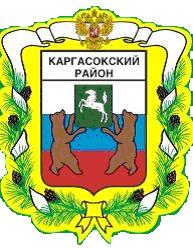 МУНИЦИПАЛЬНОЕ ОБРАЗОВАНИЕ «Каргасокский район»ТОМСКАЯ ОБЛАСТЬДУМА КАРГАСОКСКОГО РАЙОНАВ целях приведения Устава муниципального образования «Каргасокский район» в соответствие с Федеральным законом от 6 октября 2003 года №131-ФЗ «Об общих принципах организации местного самоуправления в Российской Федерации»Дума Каргасокского района РЕШИЛА:1. Утвердить следующие изменения в Устав муниципального образования «Каргасокский район», утвержденный решением Думы Каргасокского района от 17 апреля 2013 года №195 «О принятии Устава муниципального образования «Каргасокский район» (далее по тексту - Устав):а) пункт 16 части 1 статьи 9 Устава дополнить словами «, выдача градостроительного плана земельного участка, расположенного на межселенной территории»;б) в пункте 40 части 1 статьи 9 Устава слова «О государственном кадастре недвижимости» заменить словами «О кадастровой деятельности»;в) пункт 5 части 1 статьи 10 Устава признать утратившим силу;г) часть 8 статьи 29 Устава изложить в новой редакции:«8. Депутат, член выборного органа местного самоуправления, выборное должностное лицо местного самоуправления должны соблюдать ограничения, запреты, исполнять обязанности, которые установлены Федеральным законом от 25 декабря 2008 года № 273-ФЗ «О противодействии коррупции» и другими федеральными законами. Полномочия депутата, члена выборного органа местного самоуправления, выборного должностного лица местного самоуправления прекращаются досрочно в случае несоблюдения ограничений, запретов, неисполнения обязанностей, установленных Федеральным законом от 25 декабря 2008 года № 273-ФЗ «О противодействии коррупции», Федеральным законом от 3 декабря 2012 года № 230-ФЗ «О контроле за соответствием расходов лиц, замещающих государственные должности, и иных лиц их доходам», Федеральным законом от 7 мая 2013 года № 79-ФЗ «О запрете отдельным категориям лиц открывать и иметь счета (вклады), хранить наличные денежные средства и ценности в иностранных банках, расположенных за пределами территории Российской Федерации, владеть и (или) пользоваться иностранными финансовыми инструментами», если иное не предусмотрено Федеральным законом от 06.10.2003 № 131-ФЗ «Об общих принципах организации местного самоуправления в Российской Федерации.»;д) статью 29 Устава дополнить частями 8.1 и 8.2 следующего содержания:«8.1. К депутату, члену выборного органа местного самоуправления, выборному должностному лицу местного самоуправления, представившим недостоверные или неполные сведения о своих доходах, расходах, об имуществе и обязательствах имущественного характера, а также сведения о доходах, расходах, об имуществе и обязательствах имущественного характера своих супруги (супруга) и несовершеннолетних детей, если искажение этих сведений является несущественным, могут быть применены следующие меры ответственности:1) предупреждение;2) освобождение депутата, члена выборного органа местного самоуправления от должности в Думе Каргасокского района, выборном органе местного самоуправления с лишением права занимать должности в Думе Каргасокского района, выборном органе местного самоуправления до прекращения срока его полномочий;3) освобождение от осуществления полномочий на постоянной основе с лишением права осуществлять полномочия на постоянной основе до прекращения срока его полномочий;4) запрет занимать должности в Думе Каргасокского района, выборном органе местного самоуправления до прекращения срока его полномочий;5) запрет исполнять полномочия на постоянной основе до прекращения срока его полномочий.8.2. Порядок принятия решения о применении к депутату, члену выборного органа местного самоуправления, выборному должностному лицу местного самоуправления мер ответственности, указанных в части 8.1 настоящей статьи, определяется муниципальным правовым актом в соответствии с законом Томской области.»;е) пункт 11.1 части 2 статьи 30 Устава дополнить словами «, выдает градостроительный план земельного участка, расположенного на межселенной территории»;ж) в пункте 45 части 2 статьи 30 Устава слова «О государственном кадастре недвижимости» заменить словами «О кадастровой деятельности»;з) часть 1 статьи 42 Устава дополнить абзацем третьим следующего содержания:«Дополнительным источником официального опубликования муниципальных правовых актов и соглашений органов местного самоуправления муниципального образования «Каргасокский район» является портал Минюста России «Нормативные правовые акты в Российской Федерации» (http//pravo-minjust.ru, http:право-минюст.рф, регистрация в качестве сетевого издания Эл № ФС77-72471 от 05.03.2018). В случае опубликования (размещения) полного текста муниципального правового акта в официальном сетевом издании объемные графические и табличные приложения к нему в печатном издании могут не приводиться.».2. Настоящее решение подлежит официальному опубликованию (обнародованию) в установленном порядке после его государственной регистрации и вступает в силу со дня официального опубликования (обнародования).3. Направить настоящее решение Главе Каргасокского района для подписания, осуществления государственной регистрации в установленном законом порядке и официального опубликования.4. Контроль за исполнением настоящего решения возложить на правовой комитет Думы Каргасокского района.РЕШЕНИЕ(ПРОЕКТ)РЕШЕНИЕ(ПРОЕКТ)РЕШЕНИЕ(ПРОЕКТ)РЕШЕНИЕ(ПРОЕКТ)23.10.2019№ ___с. Каргасокс. Каргасокс. КаргасокО внесении изменений в Устав муниципального образования «Каргасокский район» О внесении изменений в Устав муниципального образования «Каргасокский район» Председатель Думы Каргасокского районаВ.В. БрагинГлава Каргасокского районаА.П. Ащеулов